ПРОЕКТ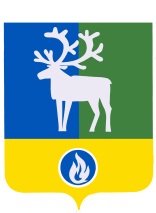 БЕЛОЯРСКИЙ РАЙОНХАНТЫ-МАНСИЙСКИЙ АВТОНОМНЫЙ ОКРУГ – ЮГРААДМИНИСТРАЦИЯ БЕЛОЯРСКОГО РАЙОНАПОСТАНОВЛЕНИЕот __ февраля 2019 года                                                	                                                   № ___ О признании утратившими силу постановлений администрации Белоярского района от 10 декабря 2014 года № 1682, от 25 ноября 2015 года № 1373, от 1 ноября 2016 года № 1093  П о с т а н о в л я ю:  1. Признать утратившими силу:  1) постановление  администрации Белоярского района от 10 декабря 2014 года № 1682 «Об утверждении Порядка списания задолженности юридических и физических лиц перед бюджетом Белоярского района по средствам, выданным на возвратной основе, процентам за пользование ими, пеням и штрафам, которые признаны безнадежными или в соответствии с законодательством Российской Федерации должны быть признаны погашенными»;2) постановление администрации Белоярского района от 25 ноября 2015 года № 1373 «О внесении изменения в приложение 1 к постановлению администрации Белоярского района от 10 декабря 2014 года № 1682»;3)  постановление администрации Белоярского района от 1 ноября 2016 года № 1093 «О внесении изменения в приложение 2 к постановлению администрации Белоярского района от 10 декабря 2014 года № 1682».   2. Опубликовать настоящее постановление в газете «Белоярские вести. Официальный выпуск».3. Настоящее постановление вступает в силу после его официального опубликования.   4. Контроль за выполнением постановления возложить на заместителя главы Белоярского района, председателя Комитета по финансам и налоговой политике администрации Белоярского района Гисс И.Ю.Глава Белоярского района                                                                                       С.П.Маненков 